Rejet d’une demande de paiement par l’AC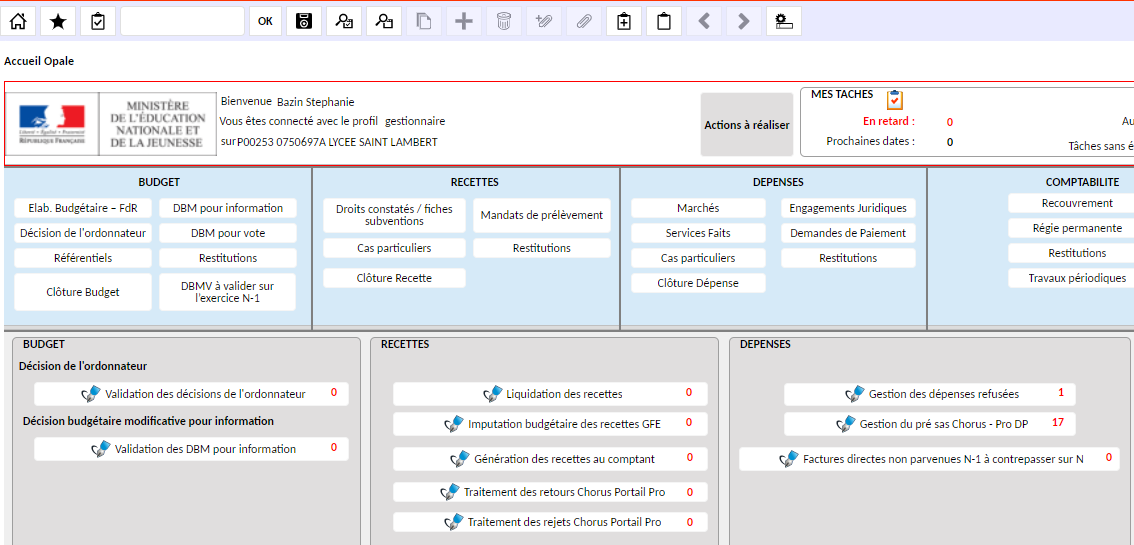 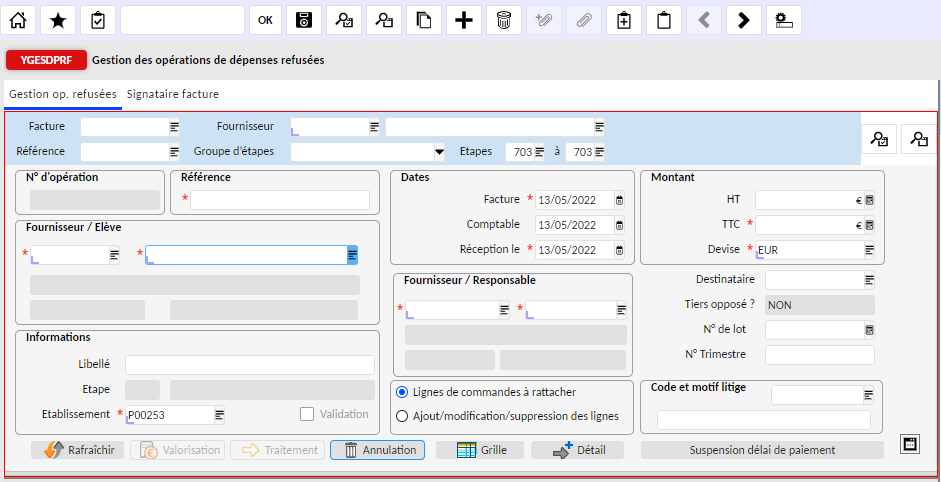  Etape 703 : DP refusée par AC Il faut cliquer sur « rechercher » pour que s’affiche la DP rejetée et la traiter.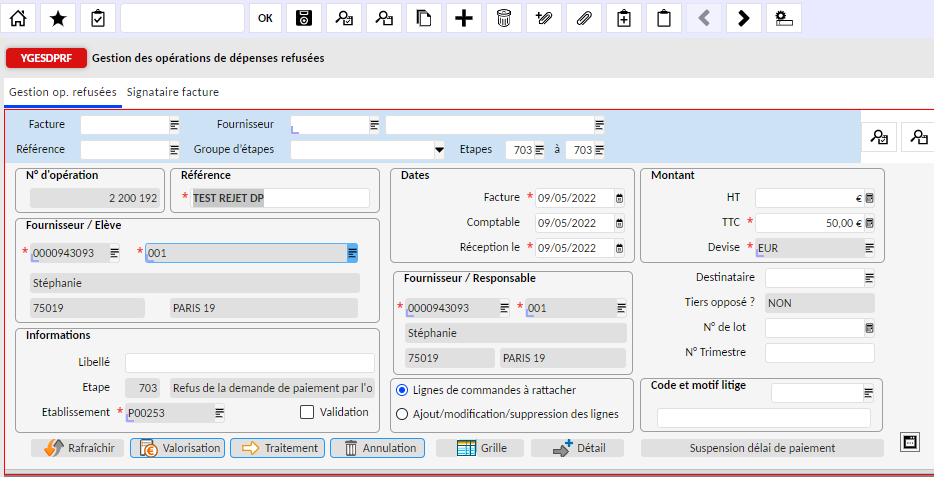 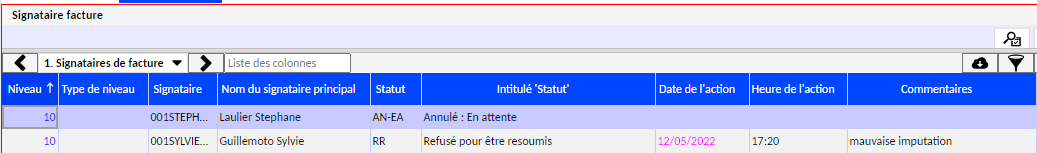  On modifie les informations souhaitées sauf le tiers selon le motif de rejet + « valorisation » + « traitement » Ordonnateur valide ensuite la nouvelle demande de paiement.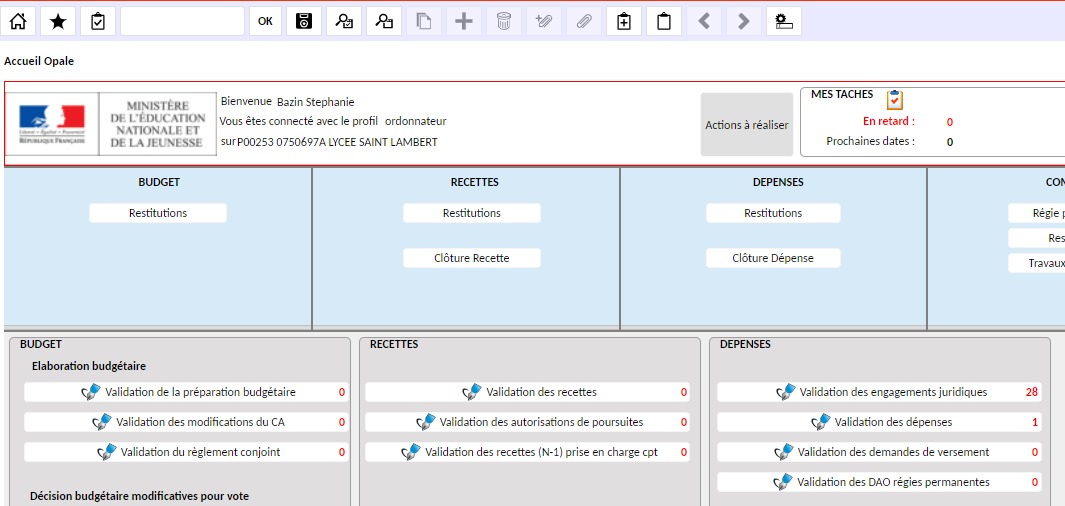 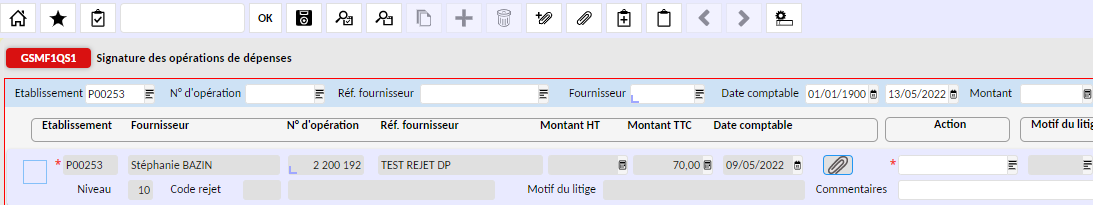  Prise en charge par le comptable.